Mathematics Sample Program: Year 6 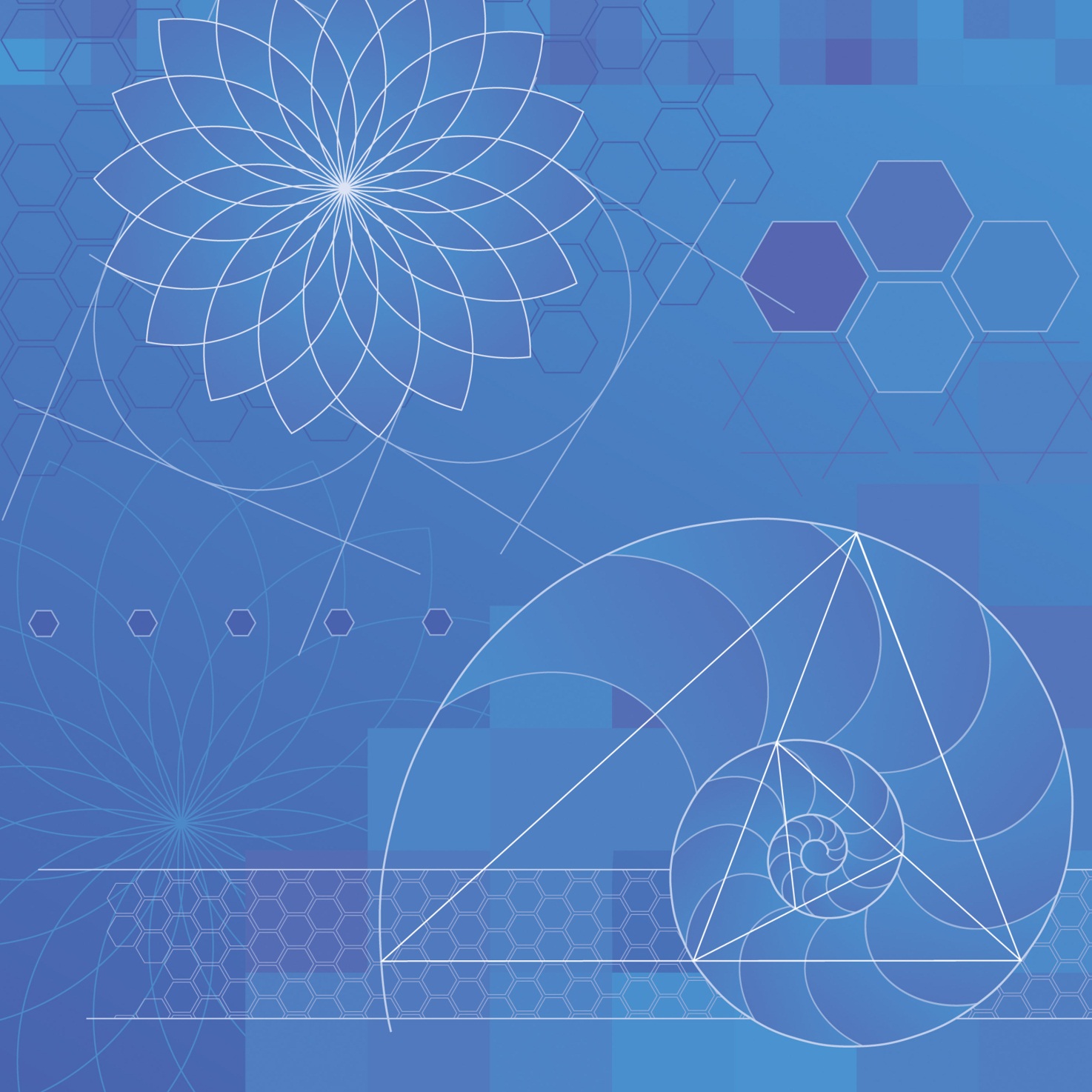 ContentsAbbreviations	4Hyperlinks	4Overview	5Topics, suggested time allocations and sequencing	5Content descriptions coverage within each topic	6Achievement standards (for three levels to support planning for a continuum of learning)	8Learning in Mathematics	10Year 6 Semester 1	11Topic 6.1.1 Types of Numbers (Prime, Composite, Square Triangular and Negative)	12Topic 6.1.2 Operating with Decimal Numbers	14Topic 6.1.3 Operations – The Four Operations	16Topic 6.1.4 Shape – Prisms, Pyramids and Angles	18Topic 6.1.5 Measurement – Time, Length, Area and Perimeter, Connecting to Decimal Numbers and Converting between Units of Measure	21Topic 6.1.6 Comparing Representations of Data	23Topic 6.1.7 Pattern and Algebra – Forming Generalisations	25Year 6 Semester 2	27Topic 6.2.1 Operating with Fractions	28Topic 6.2.2 Connecting Fractions, Decimals and Percent	30Topic 6.2.3 Pattern and Algebra – Order of Operations	32Topic 6.2.4 Shape – Transformation and Cartesian Coordinates	34Topic 6.2.5 Measurement – Converting between Metric Units for Volume and Capacity and Mass	37Topic 6.2.6 Quantifying Chance as a Fraction, Decimal and Percent	39Topic 6.2.7 Calculating Percentage Discounts	41AbbreviationsABS	Australian Bureau of Statistics AMSI	Australian Mathematical Sciences InstituteCIMT	Centre for Innovation in Mathematical Teaching (Plymouth, United Kingdom)DET	Department of Education and TrainingESA	Educational Services AustraliaNCTM	National Council Teachers of MathematicsNLVM	National Library of Virtual ManipulativesMAV	Mathematical Association of VictoriaHyperlinksAt the time of publication the URLs (website addresses) cited were checked for accuracy and appropriateness of content. However, due to the transient nature of material placed on the web, their continuing accuracy cannot be verified. Teachers are strongly advised to prepare their own indexes of sites that are suitable and applicable to the courses they teach, and to check these addresses prior to allowing student access.OverviewThis Mathematics Sample Program: Year 6 is an example of how the Mathematics curriculum could be organised into a teaching and learning program.This sample program provides comprehensive coverage of content descriptions from the three strands of the mathematics curriculum and is sequenced to develop knowledge and skills; however, there are many other ways that the curriculum content can be arranged to suit the learning needs of students.Topics, suggested time allocations and sequencing* Based on 3 hours teaching time per weekContent descriptions coverage within each topicAchievement standards (for three levels to support planning for a continuum of learning)Learning in Mathematics The proficiencies of Understanding, Fluency, Problem Solving and Reasoning are fundamental to learning mathematics and working mathematically, and are applied across all three strands Number and Algebra, Measurement and Geometry, and Statistics and Probability.Understanding refers to students building a robust knowledge of adaptable and transferable mathematical concepts and structures. Students make connections between related concepts and progressively apply the familiar to develop new ideas. They develop an understanding of the relationship between the ‘why’ and the ‘how’ of mathematics. Students build understanding when they:Connect related ideasRepresent concepts in different waysIdentify commonalities and differences between aspects of contentDescribe their thinking mathematicallyInterpret mathematical information.Fluency describes students developing skills in choosing appropriate procedures, carrying out procedures flexibly, accurately, efficiently and appropriately, and recalling factual knowledge and concepts readily. Students are fluent when they:Make reasonable estimatesCalculate answers efficientlyRecognise robust ways of answering questionsChoose appropriate methods and approximationsRecall definitions and regularly use facts,Can manipulate expressions and equations to find solutions.Problem solving is the ability of students to make choices, interpret, formulate, model and investigate problem situations, select and use technological functions and communicate solutions effectively. Students pose and solve problems when they:Use mathematics to represent unfamiliar or meaningful situationsDesign investigations and plan their approachesApply their existing strategies to seek solutionsVerify that their answers are reasonable.Reasoning refers to students developing an increasingly sophisticated capacity for logical, statistical and probabilistic thinking and actions, such as conjecturing, hypothesising, analysing, proving, evaluating, explaining, inferring, justifying, refuting, abstracting and generalising. Students are reasoning mathematically when they:Explain their thinkingDeduce and justify strategies used and conclusions reachedAdapt the known to the unknownTransfer learning from one context to anotherProve that something is true or falseMake inferences about data or the likelihood of eventsCompare and contrast related ideas and explain their choices.Year 6 Semester 1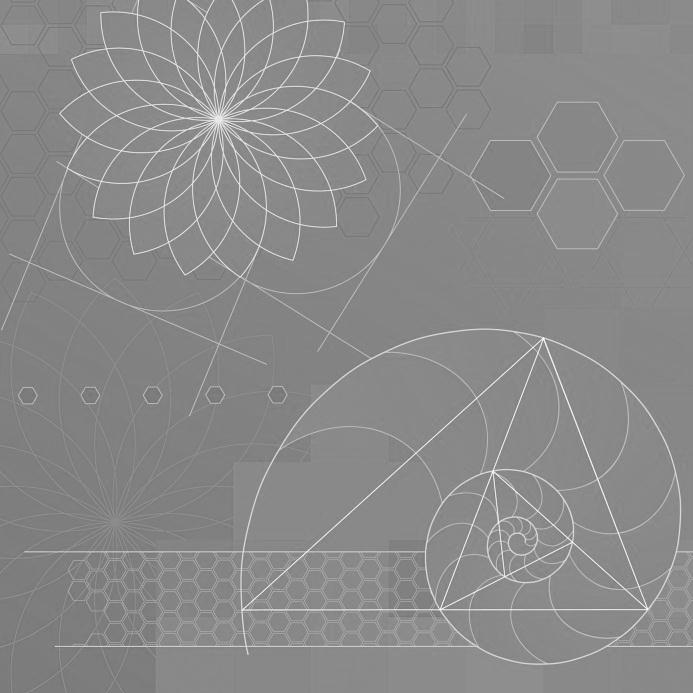 Year 6 Semester 2Week*Semester 1Semester 216.1.1 Types of Numbers (prime, composite, square triangular and negative) 
Strand: Number and Algebra
Sub-strand: Number and Place Value 6.2.1 Operating with Fractions 
Strand: Number and Algebra
Sub-strand: Fractions and Decimals; Patterns and Algebra26.1.1 Types of Numbers (prime, composite, square triangular and negative) 
Strand: Number and Algebra
Sub-strand: Number and Place Value 6.2.1 Operating with Fractions 
Strand: Number and Algebra
Sub-strand: Fractions and Decimals; Patterns and Algebra36.1.2 Operating with decimal numbers
Strand: Number and Algebra
Sub-strand: Number and Place Value 6.2.1 Operating with Fractions 
Strand: Number and Algebra
Sub-strand: Fractions and Decimals; Patterns and Algebra46.1.2 Operating with decimal numbers
Strand: Number and Algebra
Sub-strand: Number and Place Value 6.2.1 Operating with Fractions 
Strand: Number and Algebra
Sub-strand: Fractions and Decimals; Patterns and Algebra56.1.3 Operations - The Four Operations
Strand: Number and Algebra
Sub-strand: Number and Operations6.2.2 Connecting Fractions, Decimals and Percent 
Strand: Number and Algebra
Sub-strand: Fractions and Decimals 66.1.3 Operations - The Four Operations
Strand: Number and Algebra
Sub-strand: Number and Operations6.2.2 Connecting Fractions, Decimals and Percent 
Strand: Number and Algebra
Sub-strand: Fractions and Decimals 76.1.3 Operations - The Four Operations
Strand: Number and Algebra
Sub-strand: Number and Operations6.2.3 Pattern and Algebra - Order of Operations 
Strand: Number and Algebra
Sub-strand: Patterns and Algebra 86.1.3 Operations - The Four Operations
Strand: Number and Algebra
Sub-strand: Number and Operations6.2.3 Pattern and Algebra - Order of Operations 
Strand: Number and Algebra
Sub-strand: Patterns and Algebra 96.1.4 Shape - Prisims, Pyramids and Angles 
Strand: Measurement and Geometry
Sub strand: Geometric Reasoning 6.2.4 Shape - Transforamtion and Cartesian Coordinates
Strand: Measurement and Geometry 
Sub-strand: Location and Transformation 106.1.4 Shape - Prisims, Pyramids and Angles 
Strand: Measurement and Geometry
Sub strand: Geometric Reasoning 6.2.4 Shape - Transforamtion and Cartesian Coordinates
Strand: Measurement and Geometry 
Sub-strand: Location and Transformation 116.1.5 Measurement - Time, Length, Area and Perimeter, connecting to Decimal Numbers and Converting between Units of Measure 
Strand: Measurement and Geometry 
Sub-strand: Using Units of Measurement, Geometric Reasoning 6.2.5 Measurement - Converting between Metric Units for Volume and Capacity and Mass
Strand: Measurement and Geometry 
Sub-strand: Using Units of Measurement, Geometric Reasoning 126.1.5 Measurement - Time, Length, Area and Perimeter, connecting to Decimal Numbers and Converting between Units of Measure 
Strand: Measurement and Geometry 
Sub-strand: Using Units of Measurement, Geometric Reasoning 6.2.5 Measurement - Converting between Metric Units for Volume and Capacity and Mass
Strand: Measurement and Geometry 
Sub-strand: Using Units of Measurement, Geometric Reasoning 136.1.5 Measurement - Time, Length, Area and Perimeter, connecting to Decimal Numbers and Converting between Units of Measure 
Strand: Measurement and Geometry 
Sub-strand: Using Units of Measurement, Geometric Reasoning 6.2.5 Measurement - Converting between Metric Units for Volume and Capacity and Mass
Strand: Measurement and Geometry 
Sub-strand: Using Units of Measurement, Geometric Reasoning 146.1.5 Measurement - Time, Length, Area and Perimeter, connecting to Decimal Numbers and Converting between Units of Measure 
Strand: Measurement and Geometry 
Sub-strand: Using Units of Measurement, Geometric Reasoning 6.2.6 Quantifying Chance as a Fraction, Decimal and Percent
Strand: Statistics and Probability 
Sub-strand: Chance156.1.6 Comparing Representations of Data 
Strand: Statistcs and probability 
Sub-strand: Data Representation and Interpretation6.2.6 Quantifying Chance as a Fraction, Decimal and Percent
Strand: Statistics and Probability 
Sub-strand: Chance166.1.6 Comparing Representations of Data 
Strand: Statistcs and probability 
Sub-strand: Data Representation and Interpretation6.2.6 Quantifying Chance as a Fraction, Decimal and Percent
Strand: Statistics and Probability 
Sub-strand: Chance176.1.7 Pattern and Algebra - Forming Generalisations 
Strand: Number and Algebra
Sub-strand: Patterns and Algebra 6.2.7 Calculating Percentage Discounts
 Strand: Number and Algebra
Sub-strand: Money and Financial Mathematics 186.1.7 Pattern and Algebra - Forming Generalisations 
Strand: Number and Algebra
Sub-strand: Patterns and Algebra 6.2.7 Calculating Percentage Discounts
 Strand: Number and Algebra
Sub-strand: Money and Financial Mathematics Level 6 content descriptionsTopic/sTopic/sStrand: Number and AlgebraStrand: Number and AlgebraStrand: Number and AlgebraSub-strand: Number and Place ValueSub-strand: Number and Place ValueSub-strand: Number and Place ValueIdentify and describe properties of prime, composite, square and triangular numbers (VCMNA208)6.1.16.1.1Select and apply efficient mental and written strategies and appropriate digital technologies to solve problems involving all four operations with whole numbers and make estimates for these computations (VCMNA209)6.1.36.1.3Investigate everyday situations that use integers. Locate and represent these numbers on a number line (VCMNA210)6.1.16.1.1Sub-strand: Fractions and Decimals Sub-strand: Fractions and Decimals Sub-strand: Fractions and Decimals Compare fractions with related denominators and locate and represent them on a number line (VCMNA211)6.2.16.2.1Solve problems involving addition and subtraction of fractions with the same or related denominators (VCMNA212)6.2.16.2.1Find a simple fraction of a quantity where the result is a whole number, with and without digital technologies (VCMNA213)6.2.16.2.1Add and subtract decimals, with and without digital technologies, and use estimation and rounding to check the reasonableness of answers (VCMNA214)6.1.26.1.2Multiply decimals by whole numbers and perform divisions by non-zero whole numbers where the results are terminating decimals, with and without digital technologies (VCMNA215)6.1.26.1.2Multiply and divide decimals by powers of 10 (VCMNA216)6.1.26.1.2Make connections between equivalent fractions, decimals and percentages (VCMNA217)6.2.26.2.2Sub-strand: Money and Financial MathematicsSub-strand: Money and Financial MathematicsSub-strand: Money and Financial MathematicsInvestigate and calculate percentage discounts of 10%, 25% and 50% on sale items, with and without digital technologies (VCMNA218)6.2.76.2.7Sub-strand: Patterns and AlgebraSub-strand: Patterns and AlgebraSub-strand: Patterns and AlgebraContinue and create sequences involving whole numbers, fractions and decimals. Describe the rule used to create the sequence (VCMNA219)Continue and create sequences involving whole numbers, fractions and decimals. Describe the rule used to create the sequence (VCMNA219)6.1.7Explore the use of brackets and order of operations to write number sentences (VCMNA220)Explore the use of brackets and order of operations to write number sentences (VCMNA220)6.2.3Design algorithms involving branching and iteration to solve specific classes of mathematical problems (VCMNA221)Design algorithms involving branching and iteration to solve specific classes of mathematical problems (VCMNA221)6.2.1Strand: Measurement and GeometryStrand: Measurement and GeometrySub-strand: Using Units of MeasurementSub-strand: Using Units of MeasurementConnect decimal representations to the metric system (VCMMG222)6.1.5Convert between common metric units of length, mass and capacity (VCMMG223)6.1.56.2.5Solve problems involving the comparison of lengths and areas using appropriate units (VCMMG224)6.1.5Connect volume and capacity and their units of measurement (VCMMG225)6.2.5Interpret and use timetables (VCMMG226)6.1.5Measure, calculate and compare elapsed time (VCMMG227)6.1.5Sub-strand: ShapeSub-strand: ShapeConstruct simple prisms and pyramids (VCMMG228)6.1.4Sub-strand: Location and Transformation Sub-strand: Location and Transformation Investigate the effect of combinations of transformations on simple and composite shapes, including creating tessellations, with and without the use of digital technologies (VCMMG229)6.2.4Introduce the Cartesian coordinate system using all four quadrants (VCMMG230)6.2.4Investigate, with and without digital technologies, angles on a straight line, angles at a point and vertically opposite angles. Use results to find unknown angles (VCMMG231)6.1.4Sub-strand: Geometric Reasoning Sub-strand: Geometric Reasoning Investigate, with and without digital technologies, angles on a straight line, angles at a point and vertically opposite angles. Use results to find unknown angles (VCMMG231)6.1.4Strand: Statistics and ProbabilityStrand: Statistics and ProbabilitySub-strand: ChanceSub-strand: ChanceDescribe probabilities using fractions, decimals and percentages (VCMSP232)6.2.6Conduct chance experiments with both small and large numbers of trials using appropriate digital technologies (VCMSP233)6.2.6Compare observed frequencies across experiments with expected frequencies (VCMSP234)6.2.6Sub-strand: Data Representation and InterpretationSub-strand: Data Representation and InterpretationConstruct, interpret and compare a range of data displays, including side-by-side column graphs for two categorical variables (VCMSP235)6.1.6Interpret secondary data presented in digital media and elsewhere (VCMSP236)6.1.6Pose and refine questions to collect categorical or numerical data by observation or survey (VCMSP237)Level 5Level 6Level 7Number and algebraStudents solve simple problems involving the four operations using a range of strategies including digital technology. They estimate to check the reasonableness of answers and approximate answers by rounding. Students identify and describe factors and multiples. They explain plans for simple budgets. Students order decimals and unit fractions and locate them on a number line. Students add and subtract fractions with the same denominator. They find unknown quantities in number sentences and continue patterns by adding or subtracting fractions and decimals.Number and algebraStudents recognise the properties of prime, composite, square and triangular numbers and determine sets of these numbers. They solve problems that involve all four operations with whole numbers and describe the use of integers in everyday contexts. Students locate fractions and integers on a number line and connect fractions, decimals and percentages as different representations of the same number. They solve problems involving the addition and subtraction of related fractions. Students calculate a simple fraction of a quantity and calculate common percentage discounts on sale items, with and without the use of digital technology. They make connections between the powers of 10 and the multiplication and division of decimals. Students add, subtract and multiply decimals and divide decimals where the result is rational. Students write number sentences using brackets and order of operations, and specify rules used to generate sequences involving whole numbers, fractions and decimals. They use ordered pairs of integers to represent coordinates of points and locate a point in any one of the four quadrants on the Cartesian plane.Number and algebraStudents solve problems involving the order, addition and subtraction of integers. They make the connections between whole numbers and index notation and the relationship between perfect squares and square roots. They solve problems involving all four operations with fractions, decimals, percentages and their equivalences, and express fractions in their simplest form. Students compare the cost of items to make financial decisions, with and without the use of digital technology. They make simple estimates to judge the reasonableness of results. Students use variables to represent arbitrary numbers and connect the laws and properties of number to algebra and substitute numbers into algebraic expressions. They assign ordered pairs to given points on the Cartesian plane and interpret and analyse graphs of relations from real data. Students develop simple linear models for situations, make predictions based on these models, solve related equations and check their solutions.Measurement and geometryStudents use appropriate units of measurement for length, area, volume, capacity and mass, and calculate perimeter and area of rectangles and volume, and capacity of rectangular prisms. They convert between 12 and 24-hour time. Students use a grid reference system to locate landmarks. They estimate angles, and use protractors and digital technology to construct and measure angles. Students connect three-dimensional objects with their two-dimensional representations. They describe transformations of two-dimensional shapes and identify line and rotational symmetry.Measurement and geometryStudents relate decimals to the metric system and choose appropriate units of measurement to perform a calculation. They solve problems involving time, length and area, and make connections between capacity and volume. Students interpret a variety of everyday timetables. They solve problems using the properties of angles and investigate simple combinations of transformations in the plane, with and without the use of digital technology. Students construct simple prisms and pyramids.Measurement and geometryStudents use variables to express relationships in real life data, and interpret and analyse corresponding graphs. They use pro-numerals to construct simple algebraic expressions and substitute numerical values into these. They solve simple linear equations and plot points on the Cartesian plane. Students use formulas for calculating areas of triangles, rectangles and related shapes, and volumes of cubes and rectangular prisms. They form two-dimensional representations of prisms, buildings and other structures. They use simple combinations of transformations, with and without technology, to create geometric patterns and identify line and point symmetry, apply parallel line and transversal angle properties, angles sums in triangles and quadrilaterals, classify triangles and quadrilaterals, and construct them using compass and straight edge and dynamic geometry technology.Statistics and probabilityStudents pose questions to collect categorical and numerical data by observation and survey, and represent the data in a variety of ways with and without the use of technology. They describe and interpret data sets in context. Students recognise that probabilities are measured on a scale of 0 to 1 (inclusive), and represent the probability of events from simple experiments using fractions.Statistics and probabilityStudents interpret and compare a variety of data displays, including displays for two categorical variables. They analyse and evaluate data from secondary sources. Students compare observed and expected frequencies of events, including those where outcomes of trials are generated with the use of digital technology. They specify, list and communicate probabilities of events using simple ratios, fractions, decimals and percentages.Statistics and probabilityStudents identify issues involving the collection of discrete and continuous data from primary and secondary sources. They construct stem-and-leaf plots and dot-plots. Students identify or calculate mean, mode, median and range for data sets, using digital technology for larger data sets. They describe the relationship between the median and mean in data displays. Students determine the sample space for simple experiments with equally likely outcomes, and assign probabilities outcomes.Topic 6.1.1 Types of Numbers (Prime, Composite, Square, Triangular and Negative) Topic 6.1.1 Types of Numbers (Prime, Composite, Square, Triangular and Negative) Topic 6.1.1 Types of Numbers (Prime, Composite, Square, Triangular and Negative) Strand: Number and AlgebraSub-strand: Number and Place ValueRecommended teaching time: 2 weeksMapping to F–10 curriculum in VictoriaMapping to F–10 curriculum in VictoriaMapping to F–10 curriculum in VictoriaContent descriptionsContent descriptionsContent descriptionsIdentify and describe properties of prime, composite, square and triangular numbers (VCMNA208)Investigate everyday situations that use integers. Locate and represent these numbers on a number line (VCMNA210)Identify and describe properties of prime, composite, square and triangular numbers (VCMNA208)Investigate everyday situations that use integers. Locate and represent these numbers on a number line (VCMNA210)Identify and describe properties of prime, composite, square and triangular numbers (VCMNA208)Investigate everyday situations that use integers. Locate and represent these numbers on a number line (VCMNA210)Achievement standard (excerpt in bold)Achievement standard (excerpt in bold)Achievement standard (excerpt in bold)Level 5Level 6Level 7Students solve simple problems involving the four operations using a range of strategies including digital technology. They estimate to check the reasonableness of answers and approximate answers by rounding. Students identify and describe factors and multiples. They explain plans for simple budgets. Students order decimals and unit fractions and locate them on a number line. Students add and subtract fractions with the same denominator. They find unknown quantities in number sentences and continue patterns by adding or subtracting fractions and decimals.Students recognise the properties of prime, composite, square and triangular numbers and determine sets of these numbers. They solve problems that involve all four operations with whole numbers and describe the use of integers in everyday contexts. Students locate fractions and integers on a number line and connect fractions, decimals and percentages as different representations of the same number. They solve problems involving the addition and subtraction of related fractions. Students calculate a simple fraction of a quantity and calculate common percentage discounts on sale items, with and without the use of digital technology. They make connections between the powers of 10 and the multiplication and division of decimals. Students add, subtract and multiply decimals and divide decimals where the result is rational. Students write number sentences using brackets and order of operations, and specify rules used to generate sequences involving whole numbers, fractions and decimals. They use ordered pairs of integers to represent coordinates of points and locate a point in any one of the four quadrants on the Cartesian plane.Students solve problems involving the order, addition and subtraction of integers. They make the connections between whole numbers and index notation and the relationship between perfect squares and square roots. They solve problems involving all four operations with fractions, decimals, percentages and their equivalences, and express fractions in their simplest form. Students compare the cost of items to make financial decisions, with and without the use of digital technology. They make simple estimates to judge the reasonableness of results. Students use variables to represent arbitrary numbers and connect the laws and properties of number to algebra and substitute numbers into algebraic expressions. They assign ordered pairs to given points on the Cartesian plane and interpret and analyse graphs of relations from real data. Students develop simple linear models for situations, make predictions based on these models, solve related equations and check their solutions.ActivitiesProficienciesRecognising that integers form an ordered infinite set 
{…-3, -2, -1, 0, 1, 2, 3…} with no first element or last elementSolve every-day additive problems using a number lineInvestigate everyday situations that use integers, such as temperaturesUse number lines to position and order integers around zeroUnderstand that some numbers have special properties and that these properties can be used to solve problemsRepresenting composite numbers as a product of their prime factors and using this form to simplify calculations by cancelling common primesUnderstand that if a number is divisible by a composite number then it is also divisible by the prime factors of that numberThe set {1, 2, 3 …} is referred to as the set of positive integers; the set {0, 1, 2, 3 …} is referred to as the set of non-negative integers; and the set { … -3, -2, -1} is referred to as the set of negative integers. Understanding the properties of prime and composite numbers, and the relationship between themFluency in applying prime number rulesProblem solving includes formulating and solving authentic problems using integersReasoning through explaining patterns in square numbersConsidering different levelsLevel 5Students who are working at this level could:Identify and describe factors and multiples of whole numbers and use them to solve problems.Level 7Students who are working at this level could:Investigate index notation and represent whole numbers as products of powers of prime number.Assessment ideasStudents:Apply prime number rules (e.g. all prime numbers are greater than 1; multiples of another number cannot be a prime number) to identify all prime numbers on a 10 x 10 grid.ResourcesFUSEVarious FUSE activities and resourcesNotesNotesNotesTopic 6.1.2 Operating with Decimal Numbers Topic 6.1.2 Operating with Decimal Numbers Topic 6.1.2 Operating with Decimal Numbers Strand: Number and AlgebraSub-strand: Number and Place ValueRecommended teaching time: 2 weeksMapping to F–10 curriculum in VictoriaMapping to F–10 curriculum in VictoriaMapping to F–10 curriculum in VictoriaContent descriptionsContent descriptionsContent descriptionsAdd and subtract decimals, with and without digital technologies, and use estimation and rounding to check the reasonableness of answers (VCMNA214)Multiply decimals by whole numbers and perform divisions by non-zero whole numbers where the results are terminating decimals, with and without digital technologies (VCMNA215)Multiply and divide decimals by powers of 10 (VCMNA216)Add and subtract decimals, with and without digital technologies, and use estimation and rounding to check the reasonableness of answers (VCMNA214)Multiply decimals by whole numbers and perform divisions by non-zero whole numbers where the results are terminating decimals, with and without digital technologies (VCMNA215)Multiply and divide decimals by powers of 10 (VCMNA216)Add and subtract decimals, with and without digital technologies, and use estimation and rounding to check the reasonableness of answers (VCMNA214)Multiply decimals by whole numbers and perform divisions by non-zero whole numbers where the results are terminating decimals, with and without digital technologies (VCMNA215)Multiply and divide decimals by powers of 10 (VCMNA216)Achievement standard (excerpt in bold)Achievement standard (excerpt in bold)Achievement standard (excerpt in bold)Level 5Level 6Level 7Students solve simple problems involving the four operations using a range of strategies including digital technology. They estimate to check the reasonableness of answers and approximate answers by rounding. Students identify and describe factors and multiples. They explain plans for simple budgets. Students order decimals and unit fractions and locate them on a number line. Students add and subtract fractions with the same denominator. They find unknown quantities in number sentences and continue patterns by adding or subtracting fractions and decimals.Students recognise the properties of prime, composite, square and triangular numbers and determine sets of these numbers. They solve problems that involve all four operations with whole numbers and describe the use of integers in everyday contexts. Students locate fractions and integers on a number line and connect fractions, decimals and percentages as different representations of the same number. They solve problems involving the addition and subtraction of related fractions. Students calculate a simple fraction of a quantity and calculate common percentage discounts on sale items, with and without the use of digital technology. They make connections between the powers of 10 and the multiplication and division of decimals. Students add, subtract and multiply decimals and divide decimals where the result is rational. Students write number sentences using brackets and order of operations, and specify rules used to generate sequences involving whole numbers, fractions and decimals. They use ordered pairs of integers to represent coordinates of points and locate a point in any one of the four quadrants on the Cartesian plane.Students solve problems involving the order, addition and subtraction of integers. They make the connections between whole numbers and index notation and the relationship between perfect squares and square roots. They solve problems involving all four operations with fractions, decimals, percentages and their equivalences, and express fractions in their simplest form. Students compare the cost of items to make financial decisions, with and without the use of digital technology. They make simple estimates to judge the reasonableness of results. Students use variables to represent arbitrary numbers and connect the laws and properties of number to algebra and substitute numbers into algebraic expressions. They assign ordered pairs to given points on the Cartesian plane and interpret and analyse graphs of relations from real data. Students develop simple linear models for situations, make predictions based on these models, solve related equations and check their solutions.ActivitiesProficienciesIdentify integer and non-integer parts of decimal numbersAdd, subtract, multiply and divide with decimal numbersEstimate answers and round to the nearest whole number to check reasonableness of solutionsMultiply and divide by powers of ten and note the effect on numbersNote: Any equations should be set in contexts and worded problems or situations used throughout the unit to emphasise the real-world application of decimal numbers and the four operations; contexts could include distance, weight, or time.Fluency including reading decimal numbers and knowledge of the place value chart to tenths and hundredthsUnderstanding including making connections between representations of numbers Problem solving including formulating and solving authentic problems using decimal numbersReasoning including operating with decimal numbers by understanding the relative value of tenths and hundredthsConsidering different levelsLevel 5Students who are working at this level could:Compare, order and represent decimals.Level 7Students who are working at this level could:Round decimals to a specified number of decimal places.Assessment ideasStudents:Write and solve worded problems involving decimal numbers and the four operations, estimating first then calculating a solution.ResourcesFUSEDecimalsIlluminationsPick-a-PathnRichSpiralling DecimalsNotesTopic 6.1.3 Operations – The Four OperationsTopic 6.1.3 Operations – The Four OperationsTopic 6.1.3 Operations – The Four OperationsStrand: Number and AlgebraSub-strand: Number and OperationsRecommended teaching time: 4 weeksMapping to F–10 curriculum in VictoriaMapping to F–10 curriculum in VictoriaMapping to F–10 curriculum in VictoriaContent descriptionsContent descriptionsContent descriptionsSelect and apply efficient mental and written strategies and appropriate digital technologies to solve problems involving all four operations with whole numbers and make estimates for these computations (VCMNA209)Select and apply efficient mental and written strategies and appropriate digital technologies to solve problems involving all four operations with whole numbers and make estimates for these computations (VCMNA209)Select and apply efficient mental and written strategies and appropriate digital technologies to solve problems involving all four operations with whole numbers and make estimates for these computations (VCMNA209)Achievement standard (excerpt in bold)Achievement standard (excerpt in bold)Achievement standard (excerpt in bold)Level 5Level 6Level 7Students solve simple problems involving the four operations using a range of strategies including digital technology. They estimate to check the reasonableness of answers and approximate answers by rounding. Students identify and describe factors and multiples. They explain plans for simple budgets. Students order decimals and unit fractions and locate them on a number line. Students add and subtract fractions with the same denominator. They find unknown quantities in number sentences and continue patterns by adding or subtracting fractions and decimals.Students recognise the properties of prime, composite, square and triangular numbers and determine sets of these numbers. They solve problems that involve all four operations with whole numbers and describe the use of integers in everyday contexts. Students locate fractions and integers on a number line and connect fractions, decimals and percentages as different representations of the same number. They solve problems involving the addition and subtraction of related fractions. Students calculate a simple fraction of a quantity and calculate common percentage discounts on sale items, with and without the use of digital technology. They make connections between the powers of 10 and the multiplication and division of decimals. Students add, subtract and multiply decimals and divide decimals where the result is rational. Students write number sentences using brackets and order of operations, and specify rules used to generate sequences involving whole numbers, fractions and decimals. They use ordered pairs of integers to represent coordinates of points and locate a point in any one of the four quadrants on the Cartesian plane.Students solve problems involving the order, addition and subtraction of integers. They make the connections between whole numbers and index notation and the relationship between perfect squares and square roots. They solve problems involving all four operations with fractions, decimals, percentages and their equivalences, and express fractions in their simplest form. Students compare the cost of items to make financial decisions, with and without the use of digital technology. They make simple estimates to judge the reasonableness of results. Students use variables to represent arbitrary numbers and connect the laws and properties of number to algebra and substitute numbers into algebraic expressions. They assign ordered pairs to given points on the Cartesian plane and interpret and analyse graphs of relations from real data. Students develop simple linear models for situations, make predictions based on these models, solve related equations and check their solutions.ActivitiesProficienciesAdd, subtract, multiply and divide with whole numbersSolve problems using the four operationsDevelop strategies for solving problems using each operationExplain the effect of multiplying by zero or multiplying by oneFluency through the successful use of a variety of efficient mental computation strategies for arithmetic calculations.Understanding using estimation strategies to check the reasonableness of the results of arithmetic calculations performed by calculator, mental or pen-and-paper methods.Problem solving by recognising the appropriate operation to use in a given situationReasoning through explaining and justifying their computational and estimation strategies.Considering different levelsLevel 5Students who are working at this level could:Solve problems involving multiplication of large numbers by one- or two-digit numbers using efficient mental, written strategies and appropriate digital technologies.Solve problems involving division by a one digit number, including those that result in a remainder.Level 7Students who are working at this level could:Compare, order, add and subtract integers.Assessment ideasStudents:Use a Thinkboard with one operation in each quadrant; students must solve a problem given by the teacher in each quadrant and write a situation to match the equation; they should show two ways to solve each equation.ResourcesAMSIWhole Numbers with all Four OperationsIlluminationsMultiplication StoriesnRichMake 100NotesNotesNotesTopic 6.1.4 Shape – Prisms, Pyramids and Angles Topic 6.1.4 Shape – Prisms, Pyramids and Angles Topic 6.1.4 Shape – Prisms, Pyramids and Angles Strand: Measurement and Geometry Sub-strand:  Geometric Reasoning Recommended teaching time: 2 weeksMapping to F–10 curriculum in VictoriaMapping to F–10 curriculum in VictoriaMapping to F–10 curriculum in VictoriaContent descriptionsContent descriptionsContent descriptionsConstruct simple prisms and pyramids (VCMMG228)Investigate, with and without digital technologies, angles on a straight line, angles at a point and vertically opposite angles. Use results to find unknown angles (VCMMG231)Construct simple prisms and pyramids (VCMMG228)Investigate, with and without digital technologies, angles on a straight line, angles at a point and vertically opposite angles. Use results to find unknown angles (VCMMG231)Construct simple prisms and pyramids (VCMMG228)Investigate, with and without digital technologies, angles on a straight line, angles at a point and vertically opposite angles. Use results to find unknown angles (VCMMG231)Achievement standard (excerpt in bold)Achievement standard (excerpt in bold)Achievement standard (excerpt in bold)Level 5Level 6Level 7Students use appropriate units of measurement for length, area, volume, capacity and mass, and calculate perimeter and area of rectangles and volume, and capacity of rectangular prisms. They convert between 12 and 24-hour time. Students use a grid reference system to locate landmarks. They estimate angles, and use protractors and digital technology to construct and measure angles. Students connect three-dimensional objects with their two-dimensional representations. They describe transformations of two-dimensional shapes and identify line and rotational symmetry.Students relate decimals to the metric system and choose appropriate units of measurement to perform a calculation. They solve problems involving time, length and area, and make connections between capacity and volume. Students interpret a variety of everyday timetables. They solve problems using the properties of angles and investigate simple combinations of transformations in the plane, with and without the use of digital technology. Students construct simple prisms and pyramids.Students use variables to express relationships in real life data, and interpret and analyse corresponding graphs. They use pro-numerals to construct simple algebraic expressions and substitute numerical values into these. They solve simple linear equations and plot points on the Cartesian plane. Students use formulas for calculating areas of triangles, rectangles and related shapes, and volumes of cubes and rectangular prisms. They form two-dimensional representations of prisms, buildings and other structures. They use simple combinations of transformations, with and without technology, to create geometric patterns and identify line and point symmetry, apply parallel line and transversal angle properties, angles sums in triangles and quadrilaterals, classify triangles and quadrilaterals, and construct them using compass and straight edge and dynamic geometry technology.ActivitiesProficienciesDescribe prisms and pyramids using geometrical language, e.g. a pyramid is a 3D shape where the base is a polygon such as a square and the other faces are triangles which meet in an apex over the base; a prism is a 3D shape where the base and opposite face are the same shape.Construct and describe prisms and pyramidsConsider the history and significance of pyramids from a range of cultural perspectives including those structures found in China, Korea and IndonesiaIdentify angles within shapesUse appropriate tools for determining anglesIdentify the size of a right angle as 90° and define acute, obtuse, straight and reflex anglesMeasure, estimate and compare angles in degrees and classifying angles according to their sizesRecognise and use the two alternate conventions for naming anglesInvestigate angles on a straight line, angles at a point and vertically opposite angles; use results to find unknown anglesFluency in naming the properties of 2D and 3D shapesUnderstanding through the ability to see how geometric properties are related and how some properties are dependent on othersProblem solving using visualising to determine if a 2D net can be made into a 3D shapeReasoning about the properties that define shapes for example, that interior angles of a triangle must add to 180 degreesConsidering different levelsLevel 5Students who are working at this level could:Connect three-dimensional objects with their nets and other two-dimensional representations.Level 7Students who are working at this level could:Draw different views of prisms and solids formed from combinations of prisms.Assessment ideasStudents:Construct prisms and pyramids from nets, and skeletal modelsIdentify and construct a variety of angles using a protractor or digital technology.ResourcesFUSE3D Shapes: Pyramids3D Shapes: Polyhedra, Prisms, PyramidsIlluminationsGeometric SolidsNotesTopic 6.1.5 Measurement – Time, Length, Area and Perimeter, Connecting to Decimal Numbers and Converting between Units of MeasurementTopic 6.1.5 Measurement – Time, Length, Area and Perimeter, Connecting to Decimal Numbers and Converting between Units of MeasurementTopic 6.1.5 Measurement – Time, Length, Area and Perimeter, Connecting to Decimal Numbers and Converting between Units of MeasurementStrand: Measurement and GeometrySub-strand: Using Units of Measurement, Geometric ReasoningRecommended teaching time: 4 weeksMapping to F–10 curriculum in VictoriaMapping to F–10 curriculum in VictoriaMapping to F–10 curriculum in VictoriaContent descriptionsContent descriptionsContent descriptionsInterpret and use timetables (VCMMG226)Measure, calculate and compare elapsed time (VCMMG227)Solve problems involving the comparison of lengths and areas using appropriate units (VCMMG224)Convert between common metric units of length, mass and capacity (VCMMG223)Connect decimal representations to the metric system (VCMMG222)Interpret and use timetables (VCMMG226)Measure, calculate and compare elapsed time (VCMMG227)Solve problems involving the comparison of lengths and areas using appropriate units (VCMMG224)Convert between common metric units of length, mass and capacity (VCMMG223)Connect decimal representations to the metric system (VCMMG222)Interpret and use timetables (VCMMG226)Measure, calculate and compare elapsed time (VCMMG227)Solve problems involving the comparison of lengths and areas using appropriate units (VCMMG224)Convert between common metric units of length, mass and capacity (VCMMG223)Connect decimal representations to the metric system (VCMMG222)Achievement standard (excerpt in bold)Achievement standard (excerpt in bold)Achievement standard (excerpt in bold)Level 5Level 6Level 7Students use appropriate units of measurement for length, area, volume, capacity and mass, and calculate perimeter and area of rectangles and volume, and capacity of rectangular prisms. They convert between 12 and 24-hour time. Students use a grid reference system to locate landmarks. They estimate angles, and use protractors and digital technology to construct and measure angles. Students connect three-dimensional objects with their two-dimensional representations. They describe transformations of two-dimensional shapes and identify line and rotational symmetry.Students relate decimals to the metric system and choose appropriate units of measurement to perform a calculation. They solve problems involving time, length and area, and make connections between capacity and volume. Students interpret a variety of everyday timetables. They solve problems using the properties of angles and investigate simple combinations of transformations in the plane, with and without the use of digital technology. Students construct simple prisms and pyramids.Students use variables to express relationships in real life data, and interpret and analyse corresponding graphs. They use pro-numerals to construct simple algebraic expressions and substitute numerical values into these. They solve simple linear equations and plot points on the Cartesian plane. Students use formulas for calculating areas of triangles, rectangles and related shapes, and volumes of cubes and rectangular prisms. They form two-dimensional representations of prisms, buildings and other structures. They use simple combinations of transformations, with and without technology, to create geometric patterns and identify line and point symmetry, apply parallel line and transversal angle properties, angles sums in triangles and quadrilaterals, classify triangles and quadrilaterals, and construct them using compass and straight edge and dynamic geometry technology.ActivitiesProficienciesUnderstand the metric system and how to convert between metric units for length, perimeter and area using knowledge of decimal numbersConvert between units of timeMeasure, calculate and compare elapsed timeInterpret and use timetablesRecognise and investigate familiar objects using concrete materials and digital technologiesIdentify and use the correct operations when converting units including millimetres, centimetres, metres, kilometres, milligrams, grams, kilograms, tonnes, millilitres, litres, kilolitres and megalitresRecognise the significance of the prefixes in units of measurementFluency in converting between units of measure and correct use of standard tools for measuringUnderstanding that units of measure relate to each other in a base ten system for metric units and base 60 for timeProblem solving about finding the area of rectangles and forming a rule or generalisationReasoning by explaining the relationship between perimeter and areaConsidering different levelsLevel 5Students who are working at this level could:Choose appropriate units of measurement for length, area, volume, capacity and mass.Compare 12- and 24-hour time systems and convert between them.Level 7Students who are working at this level could:Establish the formulas for areas of rectangles and use these in problem solving.Assessment ideasStudents:Develop a timetable of daily activitiesPlan a trip involving one or more modes of public transport; calculate elapsed time (door to door).ResourcesFUSEArea BuilderIlluminationsPlanning a PlaygroundNotesTopic 6.1.6 Comparing Representations of DataTopic 6.1.6 Comparing Representations of DataTopic 6.1.6 Comparing Representations of DataStrand: Statistics and Probability Sub-strands: Data Representation and InterpretationRecommended teaching time: 2 weeksMapping to F–10 curriculum in VictoriaMapping to F–10 curriculum in VictoriaMapping to F–10 curriculum in VictoriaContent descriptionsContent descriptionsContent descriptionsConstruct, interpret and compare a range of data displays, including side-by-side column graphs for two categorical variables (VCMSP235)Interpret secondary data presented in digital media and elsewhere (VCMSP236)Construct, interpret and compare a range of data displays, including side-by-side column graphs for two categorical variables (VCMSP235)Interpret secondary data presented in digital media and elsewhere (VCMSP236)Construct, interpret and compare a range of data displays, including side-by-side column graphs for two categorical variables (VCMSP235)Interpret secondary data presented in digital media and elsewhere (VCMSP236)Achievement standard (excerpt in bold)Achievement standard (excerpt in bold)Achievement standard (excerpt in bold) Level 5Level 6Level 7Students pose questions to collect categorical and numerical data by observation and survey, and represent the data in a variety of ways with and without the use of technology. They describe and interpret data sets in context. Students recognise that probabilities are measured on a scale of 0 to 1 (inclusive), and represent the probability of events from simple experiments using fractions.Students interpret and compare a variety of data displays, including displays for two categorical variables. They analyse and evaluate data from secondary sources. Students compare observed and expected frequencies of events, including those where outcomes of trials are generated with the use of digital technology. They specify, list and communicate probabilities of events using simple ratios, fractions, decimals and percentages.Students identify issues involving the collection of discrete and continuous data from primary and secondary sources. They construct stem-and-leaf plots and dot-plots. Students identify or calculate mean, mode, median and range for data sets, using digital technology for larger data sets. They describe the relationship between the median and mean in data displays. Students determine the sample space for simple experiments with equally likely outcomes, and assign probabilities outcomes.ActivitiesProficienciesInterpret and compare data displaysEvaluate the best data representation of certain dataCompare different student-generated diagrams, tables and graphs, describing their similarities and differences and commenting on the usefulness of each representation for interpreting the dataUnderstand that data can be represented in different ways, sometimes with one symbol representing more than one piece of data, and that it is important to read all information about a representation before making judgmentsInvestigate data representations in the media and discuss what they illustrate and the messages the people who created them might want to conveyIdentify potentially misleading data representations in the media, such as graphs with broken axes or non-linear scales, graphics not drawn to scale, data not related to the population about which the claims are made, and pie charts in which the whole pie does not represent the entire population about which the claims are madeFluency through identifying important features of graphsUnderstanding that types of data are best represented by particular types of graphsProblem solving through interpreting data from graphs and critically analysing the information they representReasoning through comparing ways of collecting and representing data so information is as accurate as possibleConsidering different levelsLevel 5Students who are working at this level could:Describe and interpret different data sets in context.Level 7Students who are working at this level could:Construct and compare a range of data displays including stem-and-leaf plots and dot plots.Assessment ideasIn groups, students:Investigate graphical displays of data from online or print newspapers or reports, and report back to the class on:The features of the type of graphSituations when this graph type is appropriate / bestWhat unit of measurement is used or implied?What is the highest value? The lowest value?What trends can you see?Is the data displayed this way misleading? Are there any errors which would not occur in another graph type?Is this a convenient way to display data?What are the advantages of displaying data in this type of graph? What are the disadvantages?Which data might be better displayed as a table or another graph type? ResourcesFUSE'Choose Your Own Statistics' (ABS) Department of Education and Training (NSW)Data Representation (Teacher Resource)NotesTopic 6.1.7 Pattern and Algebra – Forming GeneralisationsTopic 6.1.7 Pattern and Algebra – Forming GeneralisationsTopic 6.1.7 Pattern and Algebra – Forming GeneralisationsStrand: Number and Algebra Sub-strand: Patterns and AlgebraRecommended teaching time: 2 weeksMapping to F–10 curriculum in VictoriaMapping to F–10 curriculum in VictoriaMapping to F–10 curriculum in VictoriaContent descriptionsContent descriptionsContent descriptionsContinue and create sequences involving whole numbers, fractions and decimals. Describe the rule used to create the sequence (VCMNA219)Continue and create sequences involving whole numbers, fractions and decimals. Describe the rule used to create the sequence (VCMNA219)Continue and create sequences involving whole numbers, fractions and decimals. Describe the rule used to create the sequence (VCMNA219)Achievement standard (excerpt in bold)Achievement standard (excerpt in bold)Achievement standard (excerpt in bold)Level 5Level 6Level 7Students solve simple problems involving the four operations using a range of strategies including digital technology. They estimate to check the reasonableness of answers and approximate answers by rounding. Students identify and describe factors and multiples. They explain plans for simple budgets. Students order decimals and unit fractions and locate them on a number line. Students add and subtract fractions with the same denominator. They find unknown quantities in number sentences and continue patterns by adding or subtracting fractions and decimals.Students recognise the properties of prime, composite, square and triangular numbers and determine sets of these numbers. They solve problems that involve all four operations with whole numbers and describe the use of integers in everyday contexts. Students locate fractions and integers on a number line and connect fractions, decimals and percentages as different representations of the same number. They solve problems involving the addition and subtraction of related fractions. Students calculate a simple fraction of a quantity and calculate common percentage discounts on sale items, with and without the use of digital technology. They make connections between the powers of 10 and the multiplication and division of decimals. Students add, subtract and multiply decimals and divide decimals where the result is rational. Students write number sentences using brackets and order of operations, and specify rules used to generate sequences involving whole numbers, fractions and decimals. They use ordered pairs of integers to represent coordinates of points and locate a point in any one of the four quadrants on the Cartesian plane.Students solve problems involving the order, addition and subtraction of integers. They make the connections between whole numbers and index notation and the relationship between perfect squares and square roots. They solve problems involving all four operations with fractions, decimals, percentages and their equivalences, and express fractions in their simplest form. Students compare the cost of items to make financial decisions, with and without the use of digital technology. They make simple estimates to judge the reasonableness of results. Students use variables to represent arbitrary numbers and connect the laws and properties of number to algebra and substitute numbers into algebraic expressions. They assign ordered pairs to given points on the Cartesian plane and interpret and analyse graphs of relations from real data. Students develop simple linear models for situations, make predictions based on these models, solve related equations and check their solutions.ActivitiesProficienciesContinuing and creating patterns with whole numbers, decimals and fractions and describing the patternIdentify and generalise number patterns Investigate additive and multiplicative patterns such as the number of tiles in a geometric pattern, or the number of dots or other shapes in successive repeats of a strip or border pattern looking for patterns in the way the numbers increase/decreaseFluency through recognising the unit of repeat in a number patternUnderstanding how rules can be used to create sequencesProblem solving about the relationships between addition and subtraction to find unknown termsReasoning through explaining forming generalisations about patternsConsidering different levelsLevel 5Students who are working at this level could:Describe, continue and create patterns with fractions, decimals and whole numbers resulting from addition and subtraction.Level 7Students who are working at this level could:Design and implement mathematical algorithms using a simple general purpose programming language.Assessment ideasStudentsContinue and create patterns with whole numbers, decimals and fractions and explain the ‘rule’ for the pattern.ResourcesFUSEVarious FUSE ActivitiesnRichPatterns in Number Sequences (Various Activities)NotesTopic 6.2.1 Operating with Fractions Topic 6.2.1 Operating with Fractions Topic 6.2.1 Operating with Fractions Strand: Number and AlgebraSub-strand: Fractions and Decimals; Patterns and AlgebraRecommended teaching time: 4 weeksMapping to F–10 curriculum in VictoriaMapping to F–10 curriculum in VictoriaMapping to F–10 curriculum in VictoriaContent descriptionsContent descriptionsContent descriptionsCompare fractions with related denominators and locate and represent them on a number line (VCMNA211)Solve problems involving addition and subtraction of fractions with the same or related denominators (VCMNA212)Find a simple fraction of a quantity where the result is a whole number, with and without digital technologies (VCMNA213)Design algorithms involving branching and iteration to solve specific classes of mathematical problems (VCMNA221)Compare fractions with related denominators and locate and represent them on a number line (VCMNA211)Solve problems involving addition and subtraction of fractions with the same or related denominators (VCMNA212)Find a simple fraction of a quantity where the result is a whole number, with and without digital technologies (VCMNA213)Design algorithms involving branching and iteration to solve specific classes of mathematical problems (VCMNA221)Compare fractions with related denominators and locate and represent them on a number line (VCMNA211)Solve problems involving addition and subtraction of fractions with the same or related denominators (VCMNA212)Find a simple fraction of a quantity where the result is a whole number, with and without digital technologies (VCMNA213)Design algorithms involving branching and iteration to solve specific classes of mathematical problems (VCMNA221)Achievement standard (excerpt in bold)Achievement standard (excerpt in bold)Achievement standard (excerpt in bold)Level 5Level 6Level 7Students solve simple problems involving the four operations using a range of strategies including digital technology. They estimate to check the reasonableness of answers and approximate answers by rounding. Students identify and describe factors and multiples. They explain plans for simple budgets. Students order decimals and unit fractions and locate them on a number line. Students add and subtract fractions with the same denominator. They find unknown quantities in number sentences and continue patterns by adding or subtracting fractions and decimals.Students recognise the properties of prime, composite, square and triangular numbers and determine sets of these numbers. They solve problems that involve all four operations with whole numbers and describe the use of integers in everyday contexts. Students locate fractions and integers on a number line and connect fractions, decimals and percentages as different representations of the same number. They solve problems involving the addition and subtraction of related fractions. Students calculate a simple fraction of a quantity and calculate common percentage discounts on sale items, with and without the use of digital technology. They make connections between the powers of 10 and the multiplication and division of decimals. Students add, subtract and multiply decimals and divide decimals where the result is rational. Students write number sentences using brackets and order of operations, and specify rules used to generate sequences involving whole numbers, fractions and decimals. They use ordered pairs of integers to represent coordinates of points and locate a point in any one of the four quadrants on the Cartesian plane.Students solve problems involving the order, addition and subtraction of integers. They make the connections between whole numbers and index notation and the relationship between perfect squares and square roots. They solve problems involving all four operations with fractions, decimals, percentages and their equivalences, and express fractions in their simplest form. Students compare the cost of items to make financial decisions, with and without the use of digital technology. They make simple estimates to judge the reasonableness of results. Students use variables to represent arbitrary numbers and connect the laws and properties of number to algebra and substitute numbers into algebraic expressions. They assign ordered pairs to given points on the Cartesian plane and interpret and analyse graphs of relations from real data. Students develop simple linear models for situations, make predictions based on these models, solve related equations and check their solutions.ActivitiesProficienciesOrdering fractions on number linesAdding and subtracting fractions with the same denominator and then with related denominators, e.g. ¼ + ½ Fractions are operators where students find the fraction of a group of items, e.g. ½ of 12, ¼ of 12 and 1/3 of 12 Understand the processes for adding and subtracting fractions with related denominators and fractions as an operator, in preparation for calculating with all fractionsModel and solve additive problems involving fractions by using methods such as jumps on a number lineDevise flowcharts to represent algorithms for adding two fractionsUnderstanding that different fractions have different positions along a number line in relation to other numbers, and that their position also represents a distance along a number line.Fluency in ordering fractions with the same or related denominators Problem solving using a rectangular array to seek solutions to real problems involving fractionsReasoning through explaining how and why fractions with the same or related denominators can be added or subtractedConsidering different levelsLevel 5Students who are working at this level could:Compare and order common unit fractions and locate and represent them on a number line.Level 7Students who are working at this level could:Compare fractions using equivalenceLocate and represent positive and negative fractions and mixed numbers on a number line.Assessment ideasStudents:Demonstrate equivalence between fractions using drawings and models.ResourcesFUSEFraction MatcherA further range of FUSE activities and resourcesIlluminationsFractional ClotheslineNotesTopic 6.2.2 Connecting Fractions, Decimals and PercentTopic 6.2.2 Connecting Fractions, Decimals and PercentTopic 6.2.2 Connecting Fractions, Decimals and PercentStrand: Number and AlgebraSub-strands: Fractions and Decimals Recommended teaching time: 2 weeksMapping to F–10 curriculum in VictoriaMapping to F–10 curriculum in VictoriaMapping to F–10 curriculum in VictoriaContent descriptionsContent descriptionsContent descriptionsMake connections between equivalent fractions, decimals and percentages (VCMNA217)Make connections between equivalent fractions, decimals and percentages (VCMNA217)Make connections between equivalent fractions, decimals and percentages (VCMNA217)Level 5Level 6Level 7Students solve simple problems involving the four operations using a range of strategies including digital technology. They estimate to check the reasonableness of answers and approximate answers by rounding. Students identify and describe factors and multiples. They explain plans for simple budgets. Students order decimals and unit fractions and locate them on a number line. Students add and subtract fractions with the same denominator. They find unknown quantities in number sentences and continue patterns by adding or subtracting fractions and decimals.Students recognise the properties of prime, composite, square and triangular numbers and determine sets of these numbers. They solve problems that involve all four operations with whole numbers and describe the use of integers in everyday contexts. Students locate fractions and integers on a number line and connect fractions, decimals and percentages as different representations of the same number. They solve problems involving the addition and subtraction of related fractions. Students calculate a simple fraction of a quantity and calculate common percentage discounts on sale items, with and without the use of digital technology. They make connections between the powers of 10 and the multiplication and division of decimals. Students add, subtract and multiply decimals and divide decimals where the result is rational. Students write number sentences using brackets and order of operations, and specify rules used to generate sequences involving whole numbers, fractions and decimals. They use ordered pairs of integers to represent coordinates of points and locate a point in any one of the four quadrants on the Cartesian plane.Students solve problems involving the order, addition and subtraction of integers. They make the connections between whole numbers and index notation and the relationship between perfect squares and square roots. They solve problems involving all four operations with fractions, decimals, percentages and their equivalences, and express fractions in their simplest form. Students compare the cost of items to make financial decisions, with and without the use of digital technology. They make simple estimates to judge the reasonableness of results. Students use variables to represent arbitrary numbers and connect the laws and properties of number to algebra and substitute numbers into algebraic expressions. They assign ordered pairs to given points on the Cartesian plane and interpret and analyse graphs of relations from real data. Students develop simple linear models for situations, make predictions based on these models, solve related equations and check their solutions.ActivitiesProficienciesConnect fractions, decimals and percentages as different representations of the same numberMove fluently between representations and choose the appropriate one for the problem being solvedUsing representations to illustrate that the same number can be shown in these different ways for example a 100-square grid (percent and hundredths) which can be folded into halves or quartersUnderstanding the different uses of percentages: to represent fractions, to compare numbers and to show increases and decreasesFluency in moving between different representations of the same numberProblem solving by investigating why you can tell if a fraction will convert to a terminating or recurring decimalReasoning through describing the connections between representations of numbers Considering different levelsLevel 5Students who are working at this level could:Compare, order and represent decimals.Level 7Students who are working at this level could:Connect fractions, decimals and percentages and carry out simple conversions.Assessment ideasStudents:Make a set of dominoes using fraction, decimal numbers and percent written as numbers, in words and as representations; they justify how their dominoes match, e.g. the “1/2” matches 50% because 50 out of 100 is half of 100.ResourcesFUSEDesign Your Own SchoolAMSIDecimals and PercentagesNZ MathsFraction, Decimals, Percentages DominoesIlluminationsA Meter of CandyNotesTopic 6.2.3 Pattern and Algebra – Order of Operations Topic 6.2.3 Pattern and Algebra – Order of Operations Topic 6.2.3 Pattern and Algebra – Order of Operations Strand: Number and AlgebraSub-strand: Patterns and AlgebraRecommended teaching time: 2 weeksMapping to F–10 curriculum in VictoriaMapping to F–10 curriculum in VictoriaMapping to F–10 curriculum in VictoriaContent descriptionsContent descriptionsContent descriptionsExplore the use of brackets and order of operations to write number sentences (VCMNA220)Explore the use of brackets and order of operations to write number sentences (VCMNA220)Explore the use of brackets and order of operations to write number sentences (VCMNA220)Achievement standard (excerpt in bold)Achievement standard (excerpt in bold)Achievement standard (excerpt in bold)Level 5Level 6Level 7Students solve simple problems involving the four operations using a range of strategies including digital technology. They estimate to check the reasonableness of answers and approximate answers by rounding. Students identify and describe factors and multiples. They explain plans for simple budgets. Students order decimals and unit fractions and locate them on a number line. Students add and subtract fractions with the same denominator. They find unknown quantities in number sentences and continue patterns by adding or subtracting fractions and decimals.Students recognise the properties of prime, composite, square and triangular numbers and determine sets of these numbers. They solve problems that involve all four operations with whole numbers and describe the use of integers in everyday contexts. Students locate fractions and integers on a number line and connect fractions, decimals and percentages as different representations of the same number. They solve problems involving the addition and subtraction of related fractions. Students calculate a simple fraction of a quantity and calculate common percentage discounts on sale items, with and without the use of digital technology. They make connections between the powers of 10 and the multiplication and division of decimals. Students add, subtract and multiply decimals and divide decimals where the result is rational. Students write number sentences using brackets and order of operations, and specify rules used to generate sequences involving whole numbers, fractions and decimals. They use ordered pairs of integers to represent coordinates of points and locate a point in any one of the four quadrants on the Cartesian plane.Students solve problems involving the order, addition and subtraction of integers. They make the connections between whole numbers and index notation and the relationship between perfect squares and square roots. They solve problems involving all four operations with fractions, decimals, percentages and their equivalences, and express fractions in their simplest form. Students compare the cost of items to make financial decisions, with and without the use of digital technology. They make simple estimates to judge the reasonableness of results. Students use variables to represent arbitrary numbers and connect the laws and properties of number to algebra and substitute numbers into algebraic expressions. They assign ordered pairs to given points on the Cartesian plane and interpret and analyse graphs of relations from real data. Students develop simple linear models for situations, make predictions based on these models, solve related equations and check their solutions.ActivitiesProficienciesRecognise the order that operations are completed has a specific sequence to ensure the same solution is reachedRecognise that brackets are a way to show which part of an equation to do firstAppreciate the need for rules to complete multiple operations within the same number sentenceFluency through using brackets appropriatelyUnderstanding in describing a rationale for the order of operationsProblem solving through solving problems using order of operationsReasoning through explaining the need for order of operationsConsidering different levelsLevel 5Students who are working at this level could:Use equivalent number sentences involving multiplication and division to find unknown quantities.Level 7Students who are working at this level could:Identify order of operations in contextualised problems, preserving the order by inserting brackets in numerical expressions, then recognising how order is preserved by convention.Assessment ideasStudents:Are given a set of four or five numbers, and must student must arrange these using the four operations and brackets as many ways as they can to get different answers, e.g. 1,2,3 and 4 could be 2 x 3 + 1 - 4 = 3 OR 2 x (3 + 1) -4 = 4ResourcesFUSEOrder of Operations (1)Order of Operations (2)Department of Education and Training (Victoria)Order of Operations IlluminationsOrder of Operations BingoNotesTopic 6.2.4 Shape – Transformation and Cartesian CoordinatesTopic 6.2.4 Shape – Transformation and Cartesian CoordinatesTopic 6.2.4 Shape – Transformation and Cartesian CoordinatesStrand: Measurement and Geometry Sub-strand: Location and Transformation Recommended teaching time: 2 weeksMapping to F–10 curriculum in VictoriaMapping to F–10 curriculum in VictoriaMapping to F–10 curriculum in VictoriaContent descriptionsContent descriptionsContent descriptionsInvestigate the effect of combinations of transformations on simple and composite shapes, including creating tessellations, with and without the use of digital technologies (VCMMG229)Introduce the Cartesian coordinate system using all four quadrants (VCMMG230) Investigate the effect of combinations of transformations on simple and composite shapes, including creating tessellations, with and without the use of digital technologies (VCMMG229)Introduce the Cartesian coordinate system using all four quadrants (VCMMG230) Investigate the effect of combinations of transformations on simple and composite shapes, including creating tessellations, with and without the use of digital technologies (VCMMG229)Introduce the Cartesian coordinate system using all four quadrants (VCMMG230) Achievement standard (excerpt in bold)Achievement standard (excerpt in bold)Achievement standard (excerpt in bold)Level 5Level 6Level 7Students use appropriate units of measurement for length, area, volume, capacity and mass, and calculate perimeter and area of rectangles and volume, and capacity of rectangular prisms. They convert between 12 and 24-hour time. Students use a grid reference system to locate landmarks. They estimate angles, and use protractors and digital technology to construct and measure angles. Students connect three-dimensional objects with their two-dimensional representations. They describe transformations of two-dimensional shapes and identify line and rotational symmetry.Students relate decimals to the metric system and choose appropriate units of measurement to perform a calculation. They solve problems involving time, length and area, and make connections between capacity and volume. Students interpret a variety of everyday timetables. They solve problems using the properties of angles and investigate simple combinations of transformations in the plane, with and without the use of digital technology. Students construct simple prisms and pyramids.Students use variables to express relationships in real life data, and interpret and analyse corresponding graphs. They use pro-numerals to construct simple algebraic expressions and substitute numerical values into these. They solve simple linear equations and plot points on the Cartesian plane. Students use formulas for calculating areas of triangles, rectangles and related shapes, and volumes of cubes and rectangular prisms. They form two-dimensional representations of prisms, buildings and other structures. They use simple combinations of transformations, with and without technology, to create geometric patterns and identify line and point symmetry, apply parallel line and transversal angle properties, angles sums in triangles and quadrilaterals, classify triangles and quadrilaterals, and construct them using compass and straight edge and dynamic geometry technology.ActivitiesProficienciesVisualising the effect of translations, rotations and rotationsUsing digital technology to manipulate objectsUnderstand which attributes of a shape remain the same or change under the effects of transformations such as size, shape or orientationCreate tessellations with simple shapes or simple composite shapesUnderstanding that the Cartesian plane provides a graphical or visual way of describing locationFluency in using the correct terms of transformationsUnderstanding through describing the effect of each form of transformationProblem solving through visualising the effect of transformationsReasoning by explaining the transformation of one shape into anotherConsidering different levelsLevel 5Students who are working at this level could:Describe translations, reflections and rotations of two-dimensional shapes. Identify line and rotational symmetries.Level 7Students who are working at this level could:Describe translations, reflections in an axis, and rotations of multiples of 90° on the Cartesian plane using coordinatesIdentify line and rotational symmetries.Assessment ideasStudentsCreate a game that uses points plotted on a Cartesian plane; the game could be a 'find hidden objects' type of game similar to 'battleships'.ResourcesFUSELocationShape Sorter: Modify ToolNotesTopic 6.2.5 Measurement – Converting between Metric Units for Volume and Capacity and Mass Topic 6.2.5 Measurement – Converting between Metric Units for Volume and Capacity and Mass Topic 6.2.5 Measurement – Converting between Metric Units for Volume and Capacity and Mass Strand: Measurement and GeometrySub-strand: Using Units of Measurement, Geometric ReasoningRecommended teaching time: 4 weeksMapping to F–10 curriculum in VictoriaMapping to F–10 curriculum in VictoriaMapping to F–10 curriculum in VictoriaContent descriptionsContent descriptionsContent descriptionsConvert between common metric units of length, mass and capacity (VCMMG223)Connect volume and capacity and their units of measurement (VCMMG225) Convert between common metric units of length, mass and capacity (VCMMG223)Connect volume and capacity and their units of measurement (VCMMG225) Convert between common metric units of length, mass and capacity (VCMMG223)Connect volume and capacity and their units of measurement (VCMMG225) Achievement standard (excerpt in bold)Achievement standard (excerpt in bold)Achievement standard (excerpt in bold)Level 5Level 6Level 7Students use appropriate units of measurement for length, area, volume, capacity and mass, and calculate perimeter and area of rectangles and volume, and capacity of rectangular prisms. They convert between 12 and 24-hour time. Students use a grid reference system to locate landmarks. They estimate angles, and use protractors and digital technology to construct and measure angles. Students connect three-dimensional objects with their two-dimensional representations. They describe transformations of two-dimensional shapes and identify line and rotational symmetry.Students relate decimals to the metric system and choose appropriate units of measurement to perform a calculation. They solve problems involving time, length and area, and make connections between capacity and volume. Students interpret a variety of everyday timetables. They solve problems using the properties of angles and investigate simple combinations of transformations in the plane, with and without the use of digital technology. Students construct simple prisms and pyramids.Students use variables to express relationships in real life data, and interpret and analyse corresponding graphs. They use pro-numerals to construct simple algebraic expressions and substitute numerical values into these. They solve simple linear equations and plot points on the Cartesian plane. Students use formulas for calculating areas of triangles, rectangles and related shapes, and volumes of cubes and rectangular prisms. They form two-dimensional representations of prisms, buildings and other structures. They use simple combinations of transformations, with and without technology, to create geometric patterns and identify line and point symmetry, apply parallel line and transversal angle properties, angles sums in triangles and quadrilaterals, classify triangles and quadrilaterals, and construct them using compass and straight edge and dynamic geometry technology.ActivitiesProficienciesExplore metric units for volume, capacity and massConvert between metric units of mass and capacityConnect volume and capacity and the units of measure, e.g. one cubic centimetre is one millilitre and a litre is one thousand cubic centimetresIdentify and use the correct operations when converting units including millimetres, centimetres, metres, kilometres, milligrams, grams, kilograms, tonnes, millilitres, litres, kilolitres and megalitresRecognise the significance of the prefixes in units of measurementFluency including measuring using metric unitsUnderstanding through making reasonable estimations with metric unitsProblem solving including formulating and solving authentic problems using measurements, Reasoning through explaining how metric units relate to each otherConsidering different levelsLevel 5Students who are working at this level could:Choose appropriate units of measurement for length, area, volume, capacity and mass.Level 7Students who are working at this level could:Understand and use cubic units when interpreting and finding volumes of cubes and rectangular prisms.Assessment ideasStudents:Create a container with a given volume and capacity to hold a given mass, e.g. one kilogram, and give the dimensions must be given in various ways, e.g. as millilitres and litres, kilograms and grams, etc.ResourcesFUSEConverting Between Measurement Units: Mathematics ContinuumThe Metrix: Metric TableNotesTopic 6.2.6 Quantifying Chance as a Fraction, Decimal and Percent Topic 6.2.6 Quantifying Chance as a Fraction, Decimal and Percent Topic 6.2.6 Quantifying Chance as a Fraction, Decimal and Percent Strand: Statistics and Probability Sub-strand: Chance Recommended teaching time: 3 weeksMapping to F–10 curriculum in VictoriaMapping to F–10 curriculum in VictoriaMapping to F–10 curriculum in VictoriaContent descriptionsContent descriptionsContent descriptionsDescribe probabilities using fractions, decimals and percentages (VCMSP232)Conduct chance experiments with both small and large numbers of trials using appropriate digital technologies (VCMSP233) Compare observed frequencies across experiments with expected frequencies (VCMSP234) Describe probabilities using fractions, decimals and percentages (VCMSP232)Conduct chance experiments with both small and large numbers of trials using appropriate digital technologies (VCMSP233) Compare observed frequencies across experiments with expected frequencies (VCMSP234) Describe probabilities using fractions, decimals and percentages (VCMSP232)Conduct chance experiments with both small and large numbers of trials using appropriate digital technologies (VCMSP233) Compare observed frequencies across experiments with expected frequencies (VCMSP234) Achievement standard (excerpt in bold)Achievement standard (excerpt in bold)Achievement standard (excerpt in bold) Level 5Level 6Level 7Students pose questions to collect categorical and numerical data by observation and survey, and represent the data in a variety of ways with and without the use of technology. They describe and interpret data sets in context. Students recognise that probabilities are measured on a scale of 0 to 1 (inclusive), and represent the probability of events from simple experiments using fractions.Students interpret and compare a variety of data displays, including displays for two categorical variables. They analyse and evaluate data from secondary sources. Students compare observed and expected frequencies of events, including those where outcomes of trials are generated with the use of digital technology. They specify, list and communicate probabilities of events using simple ratios, fractions, decimals and percentages.Students identify issues involving the collection of discrete and continuous data from primary and secondary sources. They construct stem-and-leaf plots and dot-plots. Students identify or calculate mean, mode, median and range for data sets, using digital technology for larger data sets. They describe the relationship between the median and mean in data displays. Students determine the sample space for simple experiments with equally likely outcomes, and assign probabilities outcomes.ActivitiesProficienciesQuantify chance using fractions, decimals and percentConduct chance experiments including using digital technologiesPredict likely outcomes and then comparing these predictions to surprising resultsUnderstanding that probability ranges from 0 to 1 and that fractions, decimals and percentages can be used to describe themFluency in quantify chance using fractions, decimals and percentProblem solving by investigating rainfall predictions (% chance) with observed rainfall for a selected suburbReasoning why observed frequencies across experiments don’t always match with expected frequenciesConsidering different levelsLevel 5Students who are working at this level could:Recognise that probabilities range from 0 to 1.Level 7Students who are working at this level could:Assign probabilities to the outcomes of events and determine probabilities for events.Assessment ideasStudents:Investigate games of chance popular in different cultures.ResourcesFUSEProbability of Rolling a SixWinner with a SpinnerNotesTopic 6.2.7 Calculating Percentage Discounts Topic 6.2.7 Calculating Percentage Discounts Topic 6.2.7 Calculating Percentage Discounts Strand: Number and Algebra Sub-strand: Money and Financial MathematicsRecommended teaching time: 2 weeksMapping to F–10 curriculum in VictoriaMapping to F–10 curriculum in VictoriaMapping to F–10 curriculum in VictoriaContent descriptionsContent descriptionsContent descriptionsInvestigate and calculate percentage discounts of 10%, 25% and 50% on sale items, with and without digital technologies (VCMNA218)Investigate and calculate percentage discounts of 10%, 25% and 50% on sale items, with and without digital technologies (VCMNA218)Investigate and calculate percentage discounts of 10%, 25% and 50% on sale items, with and without digital technologies (VCMNA218)Achievement standard (excerpt in bold)Achievement standard (excerpt in bold)Achievement standard (excerpt in bold)Level 5Level 6Level 7Students solve simple problems involving the four operations using a range of strategies including digital technology. They estimate to check the reasonableness of answers and approximate answers by rounding. Students identify and describe factors and multiples. They explain plans for simple budgets. Students order decimals and unit fractions and locate them on a number line. Students add and subtract fractions with the same denominator. They find unknown quantities in number sentences and continue patterns by adding or subtracting fractions and decimals.Students recognise the properties of prime, composite, square and triangular numbers and determine sets of these numbers. They solve problems that involve all four operations with whole numbers and describe the use of integers in everyday contexts. Students locate fractions and integers on a number line and connect fractions, decimals and percentages as different representations of the same number. They solve problems involving the addition and subtraction of related fractions. Students calculate a simple fraction of a quantity and calculate common percentage discounts on sale items, with and without the use of digital technology. They make connections between the powers of 10 and the multiplication and division of decimals. Students add, subtract and multiply decimals and divide decimals where the result is rational. Students write number sentences using brackets and order of operations, and specify rules used to generate sequences involving whole numbers, fractions and decimals. They use ordered pairs of integers to represent coordinates of points and locate a point in any one of the four quadrants on the Cartesian plane.Students solve problems involving the order, addition and subtraction of integers. They make the connections between whole numbers and index notation and the relationship between perfect squares and square roots. They solve problems involving all four operations with fractions, decimals, percentages and their equivalences, and express fractions in their simplest form. Students compare the cost of items to make financial decisions, with and without the use of digital technology. They make simple estimates to judge the reasonableness of results. Students use variables to represent arbitrary numbers and connect the laws and properties of number to algebra and substitute numbers into algebraic expressions. They assign ordered pairs to given points on the Cartesian plane and interpret and analyse graphs of relations from real data. Students develop simple linear models for situations, make predictions based on these models, solve related equations and check their solutions.ActivitiesProficienciesCalculate discounts to find price of goodsUsing digital technology where appropriate to calculate percentage offFluency through calculating simple percentagesUnderstanding percentage off using rounding and estimating Problem solving through formulating and solving authentic problems using percentageReasoning through explaining how to calculate percentage off given amountsConsidering different levelsLevel 5Students who are working at this level could:Identifying the GST component of invoices and receipts.Level 7Students who are working at this level could:Investigate and calculate 'best buys', with and without digital technologies.Assessment ideasStudents:Are given a ‘catalogue’ of goods with various percentages off stickers, and must calculate the actual price for items.ResourcesFUSESuper Cyril's Circus SuppliesAMSIPercentage Discounts Notes